Мешіт – Алла жолын тану орталығы.Еліміз тәуелсіздік алғаннан кейін, дінге жаңа бет бұрған кезде 2000 жылыҚаражар ауылында мешіт салынып, толық жұмыс жасау үшін, бүгінгі талаптарға сай  жұмыстары аяқталмай тұр. Нақты айтсақ,электр жүйесініңлиниясы тартылмаған.Жергілікті қоғамдық ұйымға жанашырлар қолдауыменмешіттің архитектуралық құрылыс жобасы аяқталды.Қазақтың байырғы дәстүрлі ұйымдасу, қауымдасу сияқты «Үме»атты қолдаулары арқылы жүзеге асты.Әрине мешіт салуға әр үй, әрбіреуі азамат-тық жауапкершілік танытты.Бүгінгі таңдағы нарық заңы қиыншылықтарына «бірге көтерген жүк жеңіл»,-дегендей әсіресе жастар белсеніп кірісті.Айта кететін жағдай,әрине мешіт салу үшін бір адам осы жауапкершіліктімойынына алу керек қой.Сол істі, өзім Ерқасымов С.болып мемлекеттік тіркеуден өткізу және Жарғы Ереже бағыттарын анықтап,мемлекеттік «Мәдени мұра» бағдарламаларына сәйкес зерттеліп бекітілді.Сонымен, мешіт салу үшін Байғанин ауданы Жарқамыс село округіне қарастыҚаражар ауылындағы жанашырлар қолдау көрсетті.Кеңес Үкіметі құлаған соң, елдегі рухани бас көтеру, яғни адамгершілік пен имандылық жолындағы Алланың дінін,бізге міндеттеген ілімін үйренугеықылас етуге және адаспау жолында дәстүрлі дінімізді үйренуге ынталы болдық.Әлеуметтік жоба платформасындағы жаңа талаптар ережеде көрсетіп;«қоғамдағы өмірді жақсартуға шынайы үлес қосу керек»- дейді ал,біз осыбағыттағы бірқатар істерді тындырып қойған сияқтымыз.Алдағы уақытта,ҮЕҰ мен кәсіпкерлердің ынтымақтасуы арқылы, көкірегі ояу көзіашық азаматтардың қолдауымен демеу табамыз деп үміттенеміз!Негізінен, айта кететін мәселе Қазақстан Республикасы Конституциясы заңымен Діни басқару Миністірлігі арасы жермен көктей десе де болады.Себебі,гуманитарлық, ғылыми техникалық ғылым негізінде жүйеленгензаңдар болды.Шындығында төбемізде «Құдай» демекші, жаратылыстың табиғи ғылымнегізінде, яғни құдіретті күшке «сену», «сенбеу» табиғи түрдегі болмысты бағалау кеш қалып тұр.Тәуелсіздігімізгі тәуба,шүкір! -дейік ,осы «Рухани жаңғыру» бағдарламасыосы бағытты қамтиды.Сондықтан, Әл-Фараби бабамыз айтқан: «Балаға бірінші білім емес,тәрбиекерек»-дегені алдымыздан шығып отыр. Дамыған елдерде ең алдымен, көпкөрген,оқып түйген, ұзақ ғұмыр жасаған қазыналы қария,яғни ұстаз дәрісберу керек.Осы тұрғыда үлкенді сыилау, қасиетті адамдарды құрметтеуүрдісі әліде сақталған. Жалпы қоғамымызда бұл жағдай жасыратыны жоқ ақсап тұр. Оның үстіне өзге бір ағымдағы дәріс алған «діндарлар»,» кесе көлденеңкөк атты» болып тағы да қапталдасуы басылмай тұр. Осының бәріде отбасы-нан бастап, топ тобыр, қауымдастықтар арасында ащы-тұщысы айтылып,Қазақстан Республикасы Үкіметінің заң талаптары орындалу қажет.Жаратылыстың құдіреті көрсеткендей, мен осы мешітті; «төрт құбыласы тең»,  немесе «атақ,даңқ»- дегендей емес, нансаңыз да, нанбасаңыз да «Бекет ата «Көк асасы» мен мешіттеріне саяхат» атты жаяу сапардан басталған еді.  Қазақстан Республикасының Премьер Министрі Нұрлан Балғымбаев 1999 жыл «Бекет ата Мырзағұлұлының туғанына 250 жыл» мерей тойын өткізуді,   Халықаралық ЮНЕСКО қоғамы аясында және облыс аумақтарында өткізуге      заң    қабылданды.   Біздің, Ақтөбе облыс әкімдігіне ҚР Қаржы Министрлігінен экспедициялық  зерттеу жұмыстарына қаражат бөлінбегені жөнінде хат келді.  Сөйтіп,қаржы көзі болмағандықтан экспедиция зерттеу жұмыстарын тоқтатты.  Бірақ, мен өз инициативам арқылы Ақтөбе облысы тарихи- мәдени мұраларды  қорғау жөніндегі арнайы комиссия төрағасы Амангелді Есіркепов мырзаға  жолықтым.Сол кісі қолдауымен Ақтөбе –Атырау – Маңғыстау облысы бағытында жаяусапар ұйымдастыру үшін «Атамекен» бағдарламасын ұсындым.Ақтөбеде(Бекет ата «Көкасасы»),- Атырау (Ақмешіт), - Маңғыстау (Ескі бейнеу Бекет ата мешіті) және Оғыландыда (Бекет ата мешіті бағытындағы) маршрутыкелісіп бекітілді.Айтайын дегенім;- Маңғыстау облысында «Ескі Бейнеу Бекет ата мешітіне»аман- есен жетіп , «құдайы қонақ» болғанымда, Алладан «Аян» болды.Толығырақ баяндасам, мешіттің саныну архитектуралық кескіні мен «азан»шақыру минерат өлшемдері туралы болды.Таңертең тұрған соң, тезарадасызбаға түсірдім.Сөйтіп, шырақшы Бекет ата ұрпағы Қалымбегі ақсақалмешіт салу жөнінде БАТА берген болатын.Жоғарыда мешіт салынуға Алладан «Аян» болса, оны құрылыс жұмыстарынжүргізуге ауыл жастарының қолдауы болды.Бүгінгі таңда пайдалануға  толық жұмысы аяқталмағандықтан, мемлекеттік емес ұйым есебіндегі «Нұрқасым ата атындағы жеке қор» болып тіркелді.Қажетті жұмыстар аяқталған соң, көпшілікке қызмет етеді деп сенеміз!Қазіргі Ақтөбе облыс Әкімі Бердібек Сапарбаев діни бірлестіктерге Кеңестіңжаңа ағымдағы 2018 ж.отырысында облыстың өкіл имамы Төлеби қажы Оспан діни қызметтің жұмыстарын жетілдіру және мешіттерді қайта қалпынакелтіруге тоқталды.Сондай-ақ, мемлекет тарапынан кәсіпкерлермен бірлескенжаңа орталықтар ашылып жұмыстар жүргізілетінін мәлімдеді.Біздің айтарымыз осы әлеуметтік жобалар платформасы жаңа Ережеге сәйкес,жергілікті мәселерді шешуге, осы аймақтарға өмір дәрежесін көтеруге атсалысады деп ойлаймыз.Осы тақырыптағы жобаның көздегені де осы болып отыр, олай болсаҚаражар ауылының өмірін өзгертіп жақсартуға, шынайы үлес қосқандарға,келешек өмір өз қолдарыңызда деп алға нық басуға демеу болыңыздар!Біздің сұрайтынымыз, тек жұмыстарды аяқтап, пайдалануға қосу еді.Анығырақ тоқталсақ, Ақтөбе облысы Байғанин ауданы Қаражар ауылында100 /жүзден аса/ үйлер түтін түтетеді.Әр үйде орта есеппен 5-6 жан бар десек,барлығы 600- ден асады.Оның ішінде дінге сенетіні, сенбейтіні бар, жас мен кәрісі бар.Түсінікті болу үшін: а) кәрілер саны  /55- 90 жас/ - яғни 600 :3 = 200 адам.б/ кәмелетке толмағандар : / 1- 18 жас/  яғни 600:3 = 200 адам шамасы.в/  жастар тобы :     /18- 55жас/ , яғни  600: 3 = 200 адамды қамтиды.Біз көтеріп отырған мәселе осы жастар тобына қамтиды, олармен қандайжұмыс тындырылғанын баяндадық.Қазіргі мемлекеттік бағдарламаларбастамасы,яғни «Туған жер» нағыз патриотизмдік бастамалар дер едім.Себебі, Елбасы Н.Ә.Назарбаев «Руқани жаңғыру» атты мақаласында: «Адам баласы- шексіз зерденің ғана емес,ғажайып сезімнің иесі.Туған жерәркімнің шыр етіп жерге түскен, бауырында еңбектеп, қаз басқан қасиетті мекені, талай жанның өмір бақи тұатын өлкесі.»- дейді.Олай болса біздіңжастар шынайы патриоттық сезіммен қолдады дер едім,тек аяқталуын тосыпжүрген жайымыз бар.Негізгі мақсатымыз, жоғарыдағы мақала көрсеткендей «Отанды сүю иман»,«Жер тағдыры – ел тағдыры», «Тарихи таным», «Дін мен дәстүр» т.б.көптеген танымдық мақалаларды оқырмандарға қызықты етіп жеткізуарқылы, олардың діни-нанымдық көзқарастарын қалыптастыруға ат салысу.Ата- баба ұстанған дәстүрлі дінін тереңдеп оқып үйреніп, олардың тарихи-мәдени мұраларын көпшілік орында насихаттауға үлес қосу болып табылады.Абай бабамыз: «Ғылымсыз адам – хайуан, не қылсаң да ғылым біл!» -дейді.Карл Густав Юнг : «Өзгені тәрбиелегің келсе, алдымен өзің тәрбиелі бол!»-деп тәрбие жөнінде айтқан екен.Мұнан ұғатынымыз сіз, біз болып келешек ұрпақ жолына көкірек ашаррухани ордаларды көптеп ашып, тәрбие ошағына айналдыру.Айтарымыз, қоғамдағы адаспайтын жолдарды таңдап, қоғамдағы әрбір адамөз-өзі айналасына қамқор болуға шақырамыз!Осы платформа тәртібіне сәйкес,талап жүйесіне сүйене отырып, «МЕШІТ--Алла жолын тану орталығы» -деп алынды. Мешіт туралы ғұламаларымызтүрлі дастандары арқылы, мәңгі мұра өсиеттері мен қазыналарын қалдыр-ғанын білеміз.Бүгінгі өмір талаптары қазақ елі үшін жастардың діни көзқарастарын қалыптастыруда, Мұхаммед п.ғ.с.с. Құран кітабын  Алла түсіре бастағануақыттан бастап бүгінге дейін, дін жолында көптеген тарихи мәліметтерменнақты деректер арқылы оқып жеткіземіз..Бірқатар діни ағым өкілдері сол дәуірді, қаз қалпында бүгін жүргізу керекдесе,екіншілері Алладан Құран арапша түскен, сондықтан барлық жағдайарабша даму керек деп мәлімдейді.Елімізде Қазақстан Республикасы Діни басқармасы және азаматтық қолдау Комитеті дүниежүзілік дінбасыларымен кездеу форумы, яғни адами тұрғыдасьездер өткізіп, жаратылыстағы әр адамның нәсілі мен ұлттық тұрғыдағы тілдерге еркіндік арқылы наным- сенімді жетілдіруді көздеп бақылап отыр.Осы тұрғыда Ахмет Байтұрсынов:«өзге тілдің бәрін біл, өз тіліңді құрметте»-деген ұлағатты сөзі ақиқат болып қалды. Мешіт тек қана құлшылық орны емес, діни дәстүрді қазахи түрде сақтапқалудың жаңа формаларын жүзеге асыру,яғни сыпайы мәдени түрде болғанынқалаймыз.Алдағы уақытта болашақтағы жастарымыз жарқын жүзді, сауатты, инабатты, жомарт, жан-жақты білім үлгісін көрсететін орталыққа айналса дейміз.Біздің басты мақсатымыз,Елбасы көрсеткен: «Рухани жаңғыру» бастамасынаҮн қосу, діни төзімділік пен бірліктің, татулық пен толеранттық қазақстандыфқ үлгісін насихаттау.Бүгінгі замандағы мұсылман қауымныңәсіресе жастар қауымдастығына жаңа түсініктер қалыптастыруға ұдайы қолдауға көмектесу болып отыр.    Жоғарыда мешіт құрылыс жұмысын аяқтауға, мақсатқа жету үшін, Қаражарауыл орталығынан ,алдымен трансформатордан 700 м.шамасындай электржүйесінің бағандары мен изолаторлау электр тогын қабылдайтын проводтармен кабельдер және диаметрі 16-32 мм. сымдар тартылуы тиіс.Аудандық электр станция басшылығынан рұқсат алып, енді қондыруға 1000000 /бір миллион/ тенгеден жоғары баға сомасын сұрайды.   Мешітті ұдайы электр жүйесімен жабдықтау, яғни батереяларды тоқпен орнатуды жүргізіп, қазіргі арнайы тоқ батереялармен жабдықтау.Біз мешіт құрылысын табиғи қаратаспен, яғни жергілікті табиғи материалдарды пайдаландық. Сондай-ақ, есік, терезе,еденді, төбелердіарнайы су өткізбейтін материалдармен жабдықтау қажет.Бүгінгі күн талаптарына сай әсемдеу, іші-сыртын әрлеу, құдық суын дайындау үшін, 7-8 метр кольцолы тереңдіктен қазып шығаруды жүзеге асыру.Оған мешіт айналасын абаттандыруға тал,гүл ағашпен орындықтар жасап әзірлеуді қолға алу.Мешіттің минерет құрылыс конструкциясына нақты терезелер мен арнайыбасқыштарды (ТБ) сәтті орналастыруды қарастыру қажет.Сондай-ақ, мешітке келушілер үшін, ерлер мен әйелдерге әжетхана менғұсыл құйыну орны мен дәрет алу үшін  жасақтандыруды жасау.Шұқыр қазудағы  /яма/ міндетті түрде цементтеу қажет, себебі құмдақ жерқұлап қалуы мүмкін. Ол үшін өлшемдерін нақты сызба жұмыстарын жасап,ең қолайлы деген тәсілдерін қарастырған жөн.Құдықтан су тартатын моторлар алу арқылы, жерасты шлагалар қазыпжүргізіп жалғауды дәретқана мен ғұсыл орнына жеткізуді тындыру.Абаттандыруға арнайы су жүйесін таратуды орналастыруды қолға алу.Осы жұмыстарды жүргізіп, тындыру үшін, адам күшін жалдауды ,яғнинарық заңы аясында арнайы штатпен және шартты түрдегі жұмыстардытындыруға ұйымдастырылады.Облыс орталығы Ақтөбе қаласы 400 км,ал аудан орталығы Байғанин 120 кмқашықтықта орналасқан. Құрылыс жұмысына қажетті жабдықтарды, арнайыжүк көліктерімен жалдау арқылы жеткізу қолға алынады.Сондай-ақ күнбе-күнгі ағымдағы жұмыстарға трактор күші су бошкамен жеткізу, құм, цементтерді тасуға плотник,электрик,сылақшы болып алыныпадам күші әр түрлі жұмыстарды орындай беретін болады. Ұйымдастыру мерзімі 3 /үш/ ай, яғни мешіттің іші –сыртын, төбе ,еден, қабырға, есік, терезе жасау бірлескен күш есебінде ұйымдастырылады.Ол азаматтарды  осы заңды тұлға атынан Байғанин аудандық Салық Комитетітіркеп жұмыс беруден басталады.Платформа тәртібіне сәйкес, сұрақтарға байланысты мемлекетке Салықтүрлерін төлейтін болады. Алдағы уақытта осы заңды тұлға жұмысын, оданәрі «Нұрқасын ата атындағы жеке қор» өз жалғасын табады деп ойлаймыз.Айтайын дегеніміз, ауыл маңындағы ескеткіштер жинағын шығару,әртүрлішежірелер тізбектеу, шағын кітап басылымдарын сұраныстар бойыншақажетінше қызмет ету.Қоғамдық орындарда мәдени-тарихи іс-шаралар, спортық патриотизмбағытындағы істерді жүйелеп,зерттеп таратуды жүргізу қолға алынады.Бұл жөнінде, нақты айтсақ Қаражар ауылы, облыс масштабына шығып, атжарыс, палуандар күресі, жамбы ату, аударыспақ және көкпар тартудыңжарыстарында жүлделі орындарға ие болып жүр. Облыстық спорт сайдтарынан қарауыңызға болады.Осы жобаны толықтай аяқтап, тапсырылуы үшін 3000000 (үш миллион) тенгеқажет етеді.Бұл жөнінде нендей бағытты қамтитыны туралы, тақырыптыңмазмұнында ұсындым. / қараңыз: «Мешіт –Алла жолын тану орталығы» /.Платформа тәртібіне сәйкес, жобаның жүзеге асырылу орны:Ақтөбе облысы, Байғанин ауданы Жарқамыс село округіне қарасты Қаражарауылы, Жағалау көшесі 33 үй.Мешіт жұмысы аяқталып пайдалануға берілсе, әрине Алланың қолдағаны,жаны жайсаң жарқын жүзді азаматтардың жомарттығы деп білеміз!Өткен заманды күстаналамай, шынайы өмірге өз үлесіңді нақты түрдекөрсеткені болып табылады.Біз бен Сіздің жаңғыру жолында бабалардан мирас болып қалған, қанғасіңген, қанымыздың ізгі қасиеттерін қадірлей білген азаматтардың табылғаны болар еді.Олар тек қана біздің қауымдастықтың қолдауы емес, оларды Алла тағала таңдаған адам деп түсінеміз. Нақты мақсатқа жетуге, келешек жастардыңрухани білім алуға, салауатты өмір салтын ұстануға қолдау көрсетті дептанимыз.Әлемңің Жаратушысы Аса рахымды,әрі мейірімді, билік Иесі Аса қасиеттікешірімшіл Алла сый беруші, Нұр мен жеңісті қолдаушы болғандықтан,бәрін көріп, естіп, аса зор мейір шапағатпен төрешілік етеді.ШындығындаАлла  барлық нәрсені Есептеуші өз Ұлылығымен тілекті қабыл алушы!Жобаның жүзеге асырылуына  сәйкес, әркімнің жеке басының бір іскеқосқан үлесі болса, кешегі тарихымызға көз жүгіртсек, эволюциядағыдамудың ұлттық өркендеуіне нақты көзімізді жеткізу болып табылады.Жергілікті жердегі қандайда бір қауымдастық қоғамдағы дүниетанымдарынөзгертіп, «Цифрлы Қазақстан» ғылыми техникалық өркендеуге адами қатынастарын жан- жақты жетілдіруге өз тұрғысынан ат салысу деп танимыз.Келешекте әлеуметтік жобаларының платформасына қатысу бұдан да көшілгері істерді бастап, құлшыныспен көркем істерді жүргіземіз.Алдымен осы алғы шарттағы жұмыстарды тиянақтап, жүзеге асырған болсақ,жақсы істер жалғасын табады деп сенеміз! Лайым солай болғай!Құнды мақалада айтылғандай: «Туған жерге туың тік!»- демекші осы аталғанмешітті шариат заңында : «кіндік қаның тамған жерге тарының түйіріндейболсада пайда ет!»- деген бар.Бұл дегеніміз, сол заман уақытында жүзеге асырып қойғандаймыз!Бүгінгі таңда осы заман талаптарына сай, сәйкестендіру ғана қалып отыр.Білім беру саласында; латынша,арабша, орысша, ағылшынша, қазақша т.б.тілдерді меңгеруге талантты да,талапты да жастарды осы қоғамдық ұйымдарбағдарламасына қатысудың арнасын кеңейтіп, терең сол салаға мамандардытартуды ұйымдастыру қажет.ҮЕҰ қоғам азаматтық бастамаларды қолдау орталығы жылдан жылға жаңаталаптарымен мемлекеттік «Мәдени мұра » бағдарламаларына жол ашуда.Мен, осы жобаға өз тапырыптарымды ұсынып, жоғарыда баяндалғандайБекет ата мешіт салу жөнінде келешек ұрпаққа  ұлағатты өсиет қалдырған:«Балшық илеп, тас кесіп,Мұсылмандар сал мешіт,Талай ұрпақ ауысар,Сағым қуып сан көшіп,Пақырлар жүрер шаң кешіп,Ауқаттылар бал жесіп,Табиғат деген ТАЛ бесік,Талбесікті ұмытпай,Ортадан ойып, сал мешіт.- деп       Алла жолында құлшылық орынды жерасты мешітті дайындауды айтқан.Бұл рухани дәстүрдің басты негіздерінің бірі.Расында Алла өте кең әрі аса дана.Рухани жақтан жетілуге, материалдықдербестікке ұмтылған адам осы көркем істерімен мұратына жетеді.Ал, біз болсақ Елбасы мен Дін басыларын қолдап, жаңа жағдайда дамудың,өркендеп өсудің кепілі болатын – Алла жолын тану орталығына қызмет етеміз! Олай болса, бабалар өсиетін орындауда өз үлесін қосатын,демеуші-ліктегі жомарттығына алдын ала  Алладан нұр жаусын!- деп тілек айтамыз!Іске сәт замандастар!  Жобаның өз шығынын өзі өтеуі немесе алдағы кірістің мүмкіндігіне тоқталсақ, мешітке келушілердің мүшелік жарнасы арқылы қаражат көзі болса, демеушілердің қолдауымен  мешіттің ұдайы жұмыс жасауытұрақтылықты сақтайды.Ондағы қаражат көзін нарық заңдарын заңдастырып,басқада өзін өзі өтеу жолдарын қарастыратын боламыз.Себебі нарықтықзаман алдымен осы жағдайды сұраныс етеді, бұл дұрыс штат құрамынанағыз іскерлерді топтастырып, тарихи-мәдени дәстүрлерді қолдауға болады.Мысалы: Киіз ағаш үйдің бүкіл жабдықтарын, тері илеу, ағаш ер, сандық,қамшы өрудің неше түрін, шикі жүн басылымдарынан қажетті материалдарсұранысқа ие болады.Бүгінгі таңда қалыс қалып жатқан дәстүрлі істерді жандандырып, одан әрінарық заңымен тыныс алатын болады. Ата кәсіптер өз дәстүрімен сақталып,оданда басқа жаңашыл жағдайда дамитын түрін енгізетін білімді де қайратты жастарды топтастаратын кез келді.Жалпы өткен тарихи кезеңдердің тәжірибесі бізге оң тәсілдерді қолданукөп мүмкіншілік береді және оны жүзеге асыру тек біздің қолымызда.Ешқашанда сыртан біреу келіп, кем кетігімізді дұрыстап жүрмейді,сондықтан әр істі өзіміз ғана  жауапкершілікпен тындыра аламыз.Ол біздің қолдан келеді, себебі  Қаражар ауыл тұрғындарының жастарыауызбіршілігі бар азаматтар болып келеді.Бұл жөнінде жоғарыда қанша істертындырылғаны толық айтылды. Мешіт салуды жүзеге асыру –Алла көктер мен жердің нұрландырушысы, туралыққа бастаушысы, көркем жаратушысыжомарттықтың дидарын жарылқасын!- деп Алладан ақ тілек айтамыз!	Әлеуметтік жобаларының платформасына қатысу үшін,	«Нұрқасым ата атындағы жеке қор»	  төрағасы:							С.Ерқасымов.									Моб: 87014709952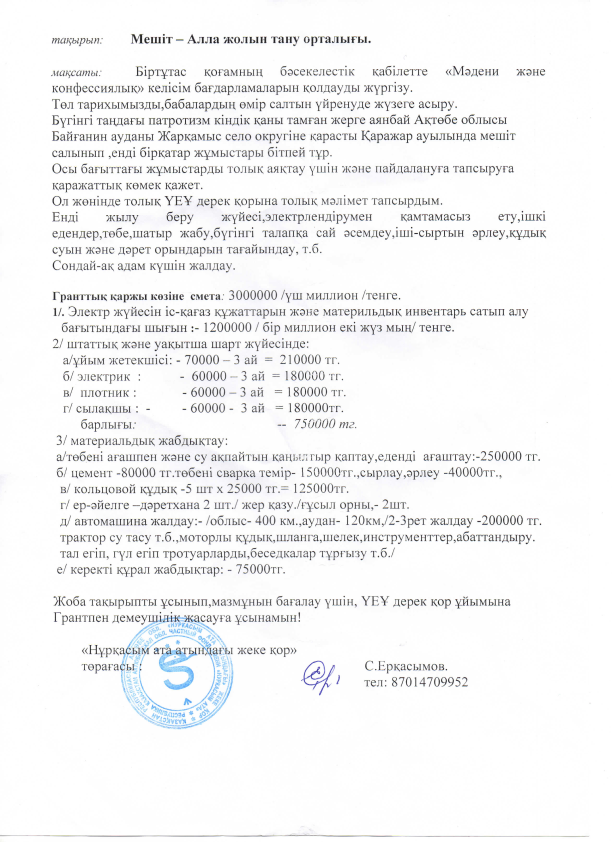 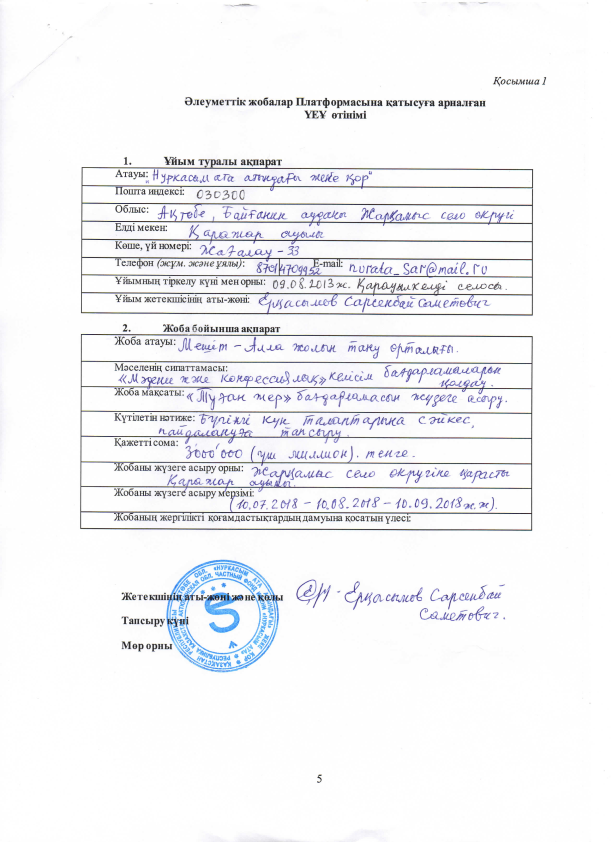 